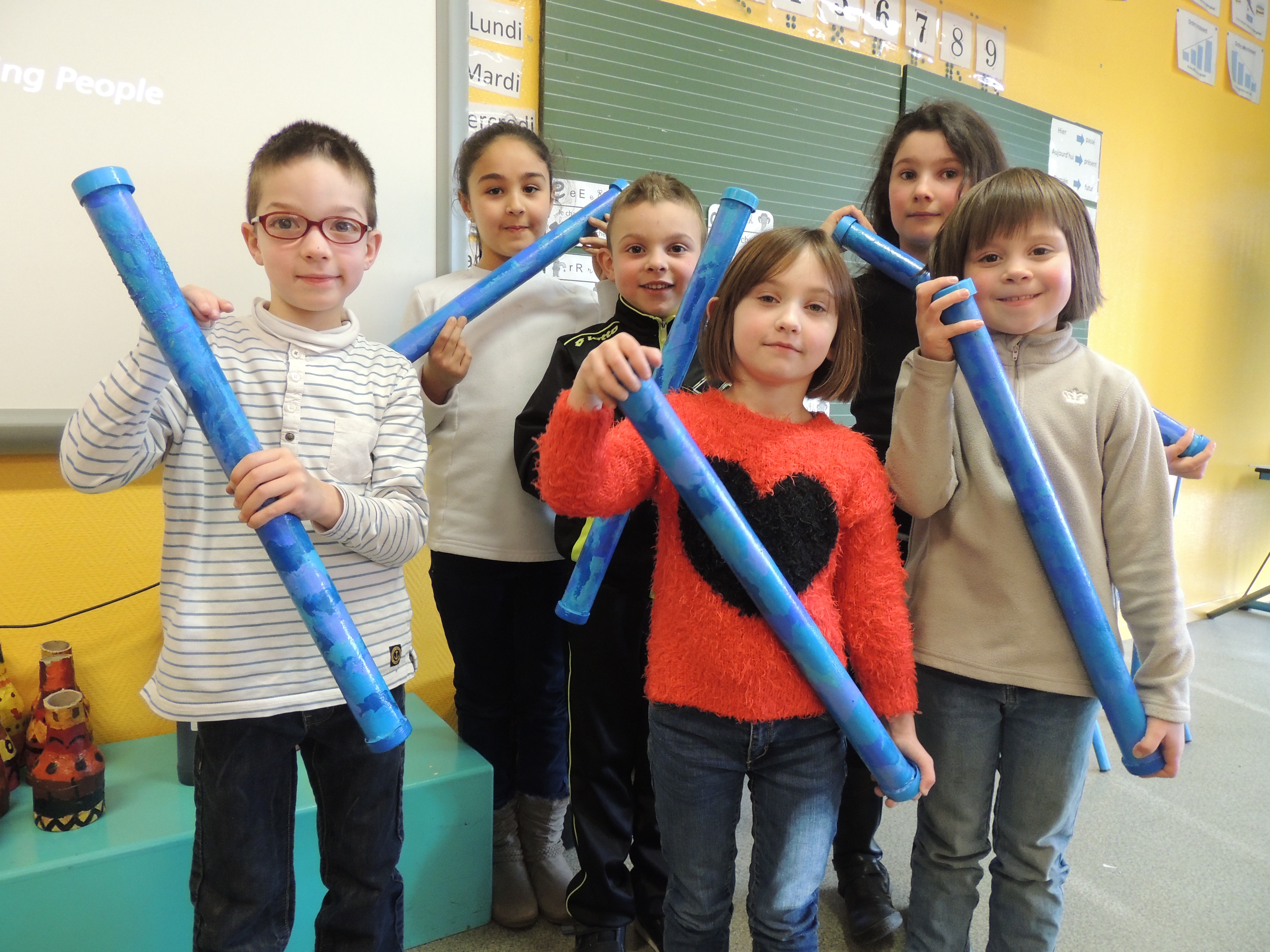 THE RAIN STICKA long time ago, the rain stick was allowing whoever was holding it to speak without being interrupted as long as the seeds were falling down into the tube.For this reason it is also called “speech stick”.To build a rain stick :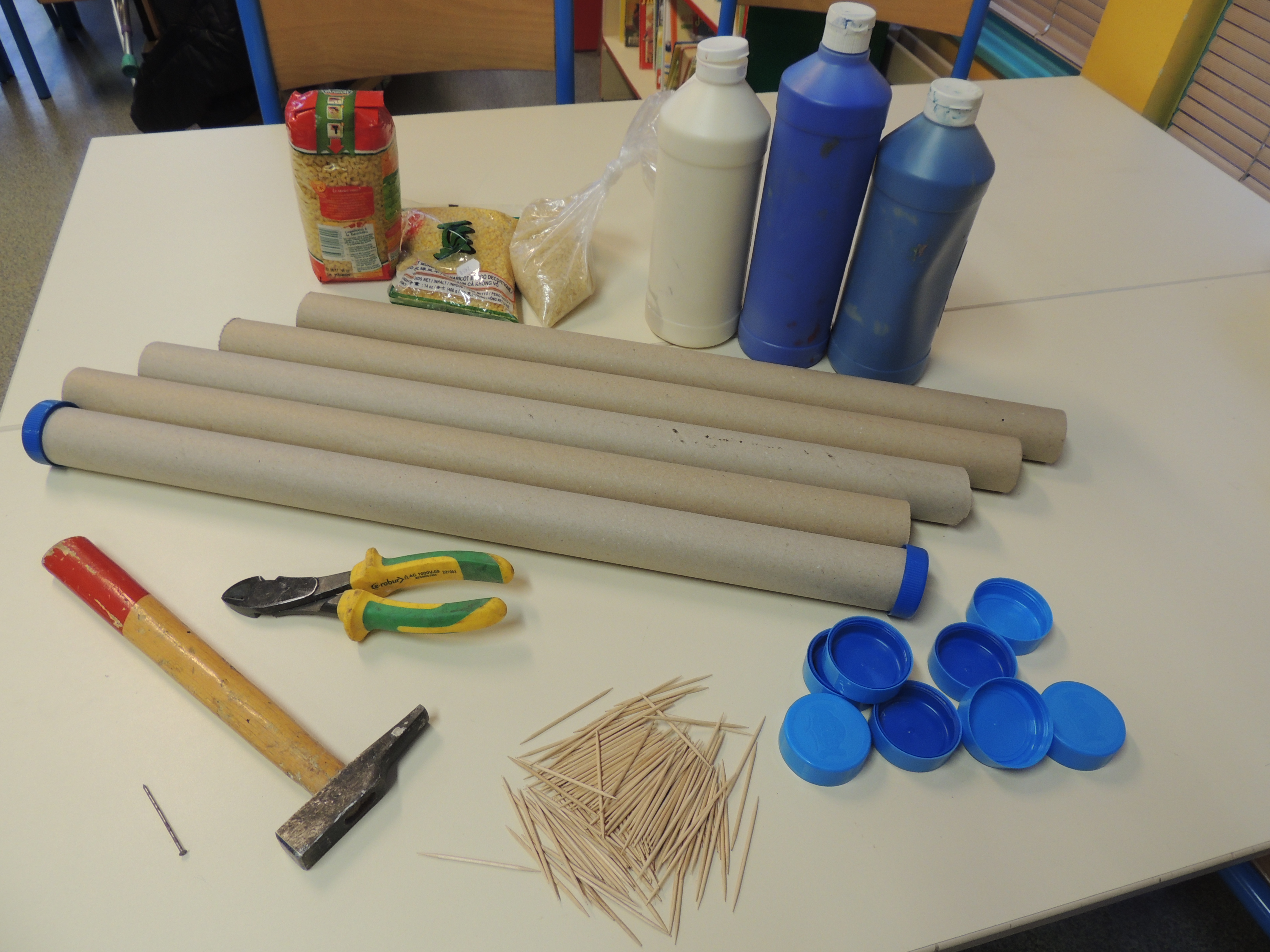 You need :A long strong cardboard tubetooth picksseedsa cutter strong gluea naila hammer2 bottle capspaints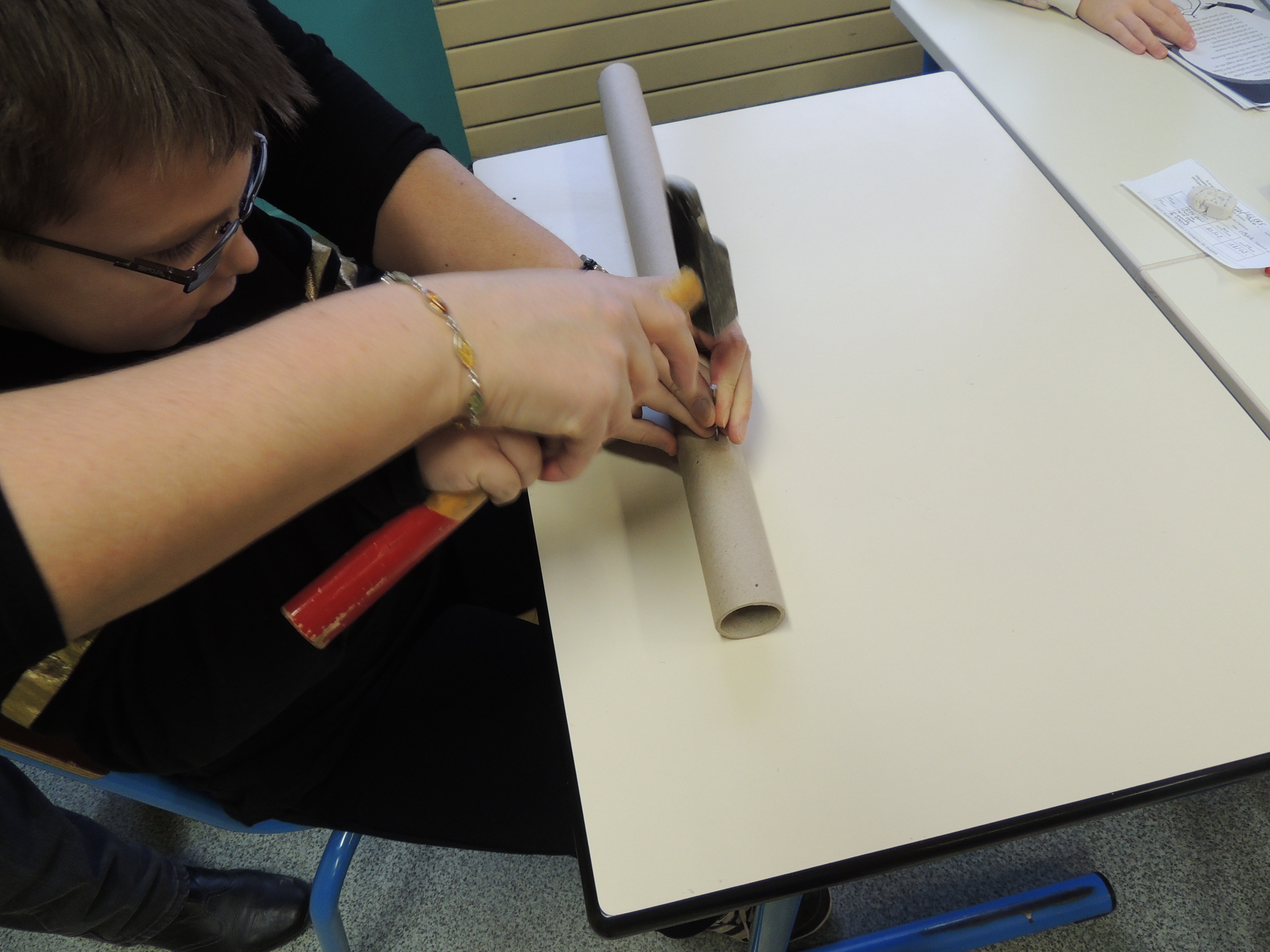 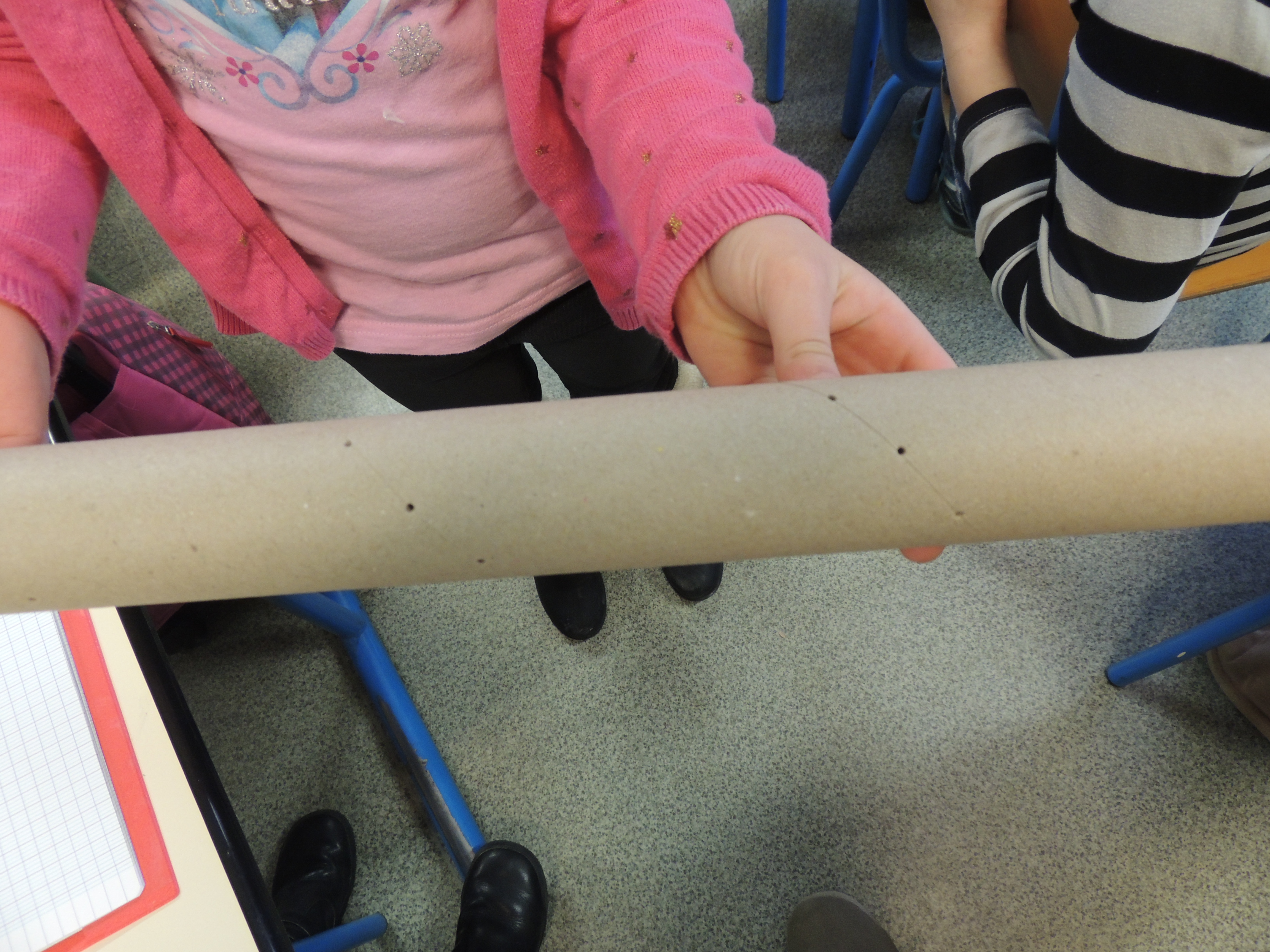 1 Drill holes, using the nail, every 1,5 cmalong the tube.2. Push a tooth pick into each hole, cutthe piece sticking out.3. Paste a plug at one end of the rain stick.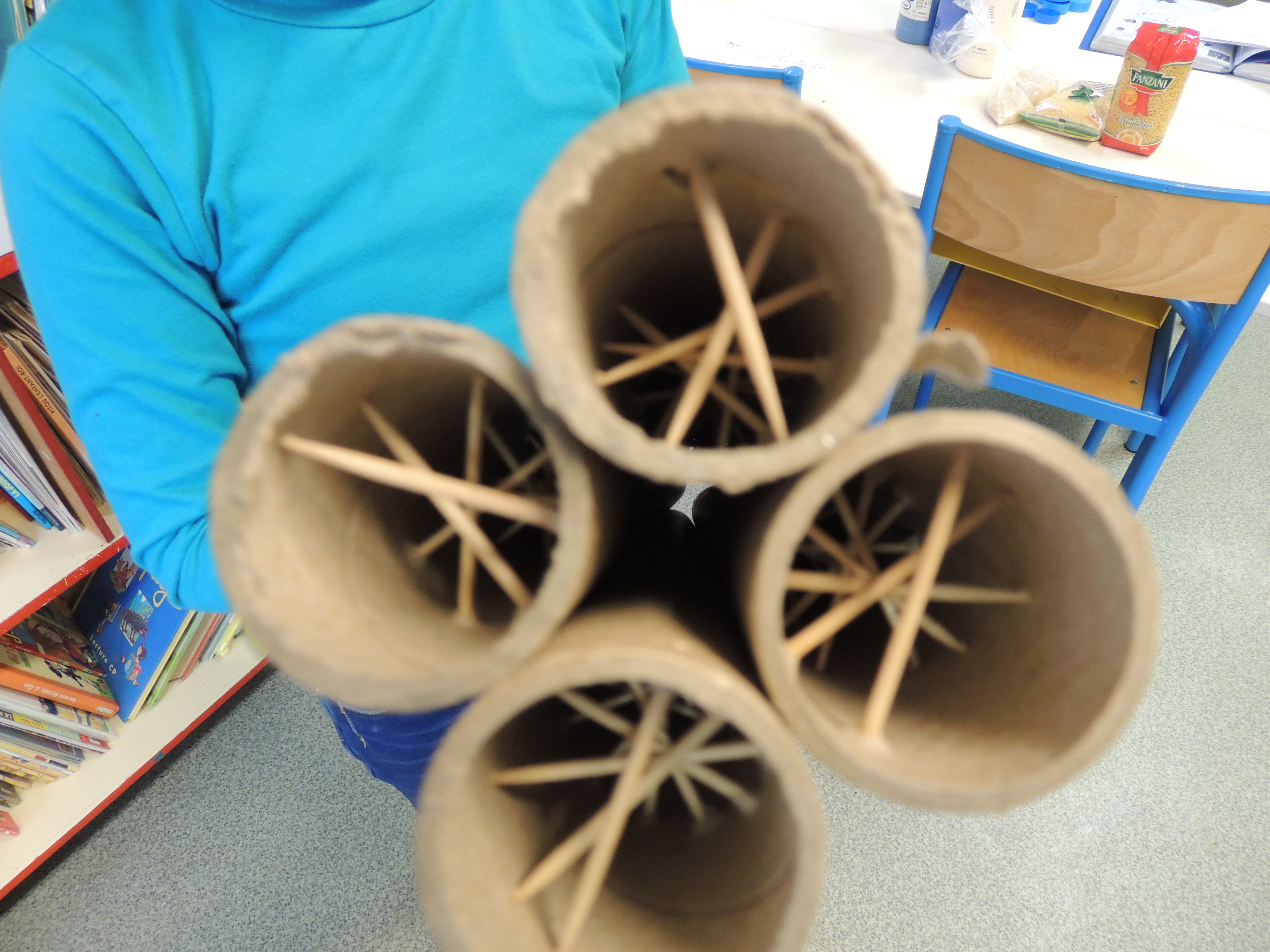 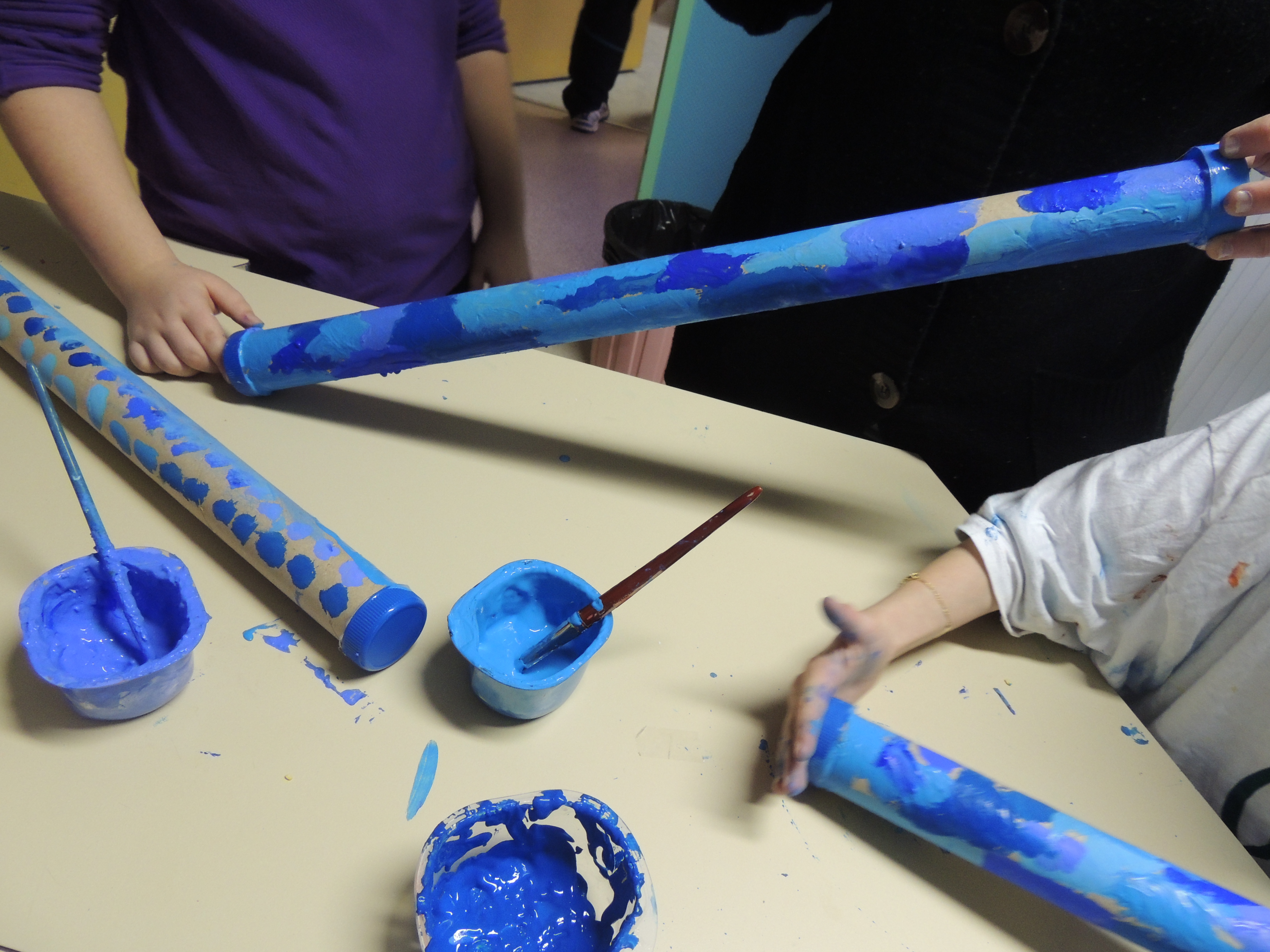 4. Fill the tube (3 tablespoons) seeds.5. Close the rain stick.6. Now you can paint it and decorate it the way you like…